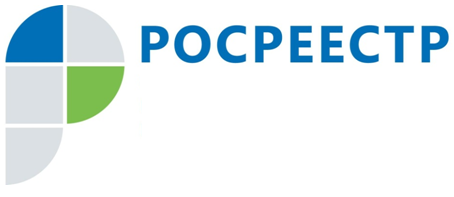 Безвозмездно в общую долевую собственностьВ соответствии с ч. 3 ст. 25 Федерального закона от 29.07.2017 № 217 "О ведении гражданами садоводства и огородничества для собственных нужд и о внесении изменений в отдельные законодательные акты Российской Федерации" (далее – Закон № 217-ФЗ) недвижимое имущество общего пользования, расположенное в границах территории садоводства или огородничества, принадлежащее товариществу на праве собственности, может быть передано безвозмездно в общую долевую собственность лиц, являющихся собственниками земельных участков, расположенных в границах территории садоводства пропорционально площади этих участков в соответствии с решением общего собрания членов товарищества.Для принятия решения о передаче недвижимого имущества общего пользования в общую долевую собственность необходимо согласие всех собственников земельных участков, расположенных в границах территории садоводства или огородничества на приобретение соответствующей доли в праве общей собственности на такое имущество (ч. 3 ст. 25 Закона № 217-ФЗ).Решение общего собрания членов товарищества оформляется протоколом с указанием результатов голосования и приложением к нему списка с подписью каждого члена товарищества либо каждого представителя члена товарищества, принявших участие в общем собрании членов товарищества (ч. 25 ст. 17 Закона № 217-ФЗ).Протокол общего собрания членов товарищества подписывается председательствующим на общем собрании членов товарищества и заверяется печатью товарищества (ч. 2 и ч. 5 ст. 21 Закона № 217-ФЗ).Для осуществления регистрационных действий в орган регистрации прав необходимо представить следующие документы:заявление о государственной регистрации права общей долевой собственности (ч. 1 ст. 14 Федерального закона от 13.07.2015 № 218-ФЗ «О государственной регистрации недвижимости» (далее – Закон № 218-ФЗ));нотариальную удостоверенную доверенность, в случае если за проведением регистрационных действий обращается представитель, (подлинник и копию, ч. 4 ст. 15 Закона № 218-ФЗ);  протокол общего собрания членов садоводческого товарищества, которым в общую долевую собственность передаются земельные участки общего назначения садоводческого товарищества, с указанием размера доли каждого члена товарищества (подлинник и копию, ч. 2 ст. 14 Закона № 218-ФЗ). В соответствии со ст. 17 Закона № 218-ФЗ за государственную регистрацию права собственности взимается государственная пошлина в размере, установленном ч. 1 ст. 333.33 Налогового кодекса Российской Федерации.После представления документов для проведения регистрационных действий государственным регистратором в соответствии с ч. 3 ст. 29 Закона № 218-ФЗ будет проведена правовая экспертиза и принято соответствующее решение.